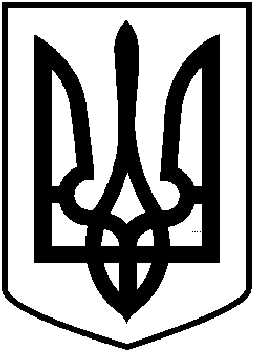 ЧОРТКІВСЬКА  МІСЬКА  РАДАВІСІМДЕСЯТ ДЕВ’ЯТА ПОЗАЧЕРГОВА СЕСІЯ СЬОМОГОСКЛИКАННЯ                                                            РІШЕННЯ                                  ПРОЕКТ06  травня 2020 року                 м. Чортків                                                                                        № Про  внесення  змін  до рішення Росохацькоїсільської ради від 21 грудня 2019 року № 378«Про сільський бюджет на 2020 рік»(код бюджету19316528000)Відповідно до пункту 23 частини 1 статті 26 Закону України «Про місцеве самоврядування в Україні», керуючись статтями 71, 72, 78, 85 Бюджетного кодексу України, міська радаВИРІШИЛА:      1.Збільшити обсяг доходів сільського бюджету на 187 245,00 гривень, за рахунок збільшення доходів загального фонду сільського бюджету на 187 245.00 гривень. 	     2.Збільшити видатки сільського бюджету на суму 187 245.00 гривень за рахунок збільшення видатків загального фонду на суму 187 245.00 гривень. 3.Внести зміни до фінансування сільського бюджету на 2020 рік згідно з додатком 1.4.Внести зміни до розподілу видатків сільського бюджету на 2020 рік (додаток 2 до рішення Росохацької сільської ради від 21 грудня 2019 року № 378 «Про сільський бюджет на 2020 рік») згідно з додатком 2.5. Додатки 1 – 2 до цього рішення є його невід’ємною частиною. 4.Контроль за виконанням рішення покласти на голову комісії з  реорганізації Росохацької  сільської ради Штиру О.С. та постійну комісію міської ради з бюджетно–фінансових, економічних питань, комунального майна та інвестицій.Міський голова  			           	  Володимир ШМАТЬКО